План-схема территории МКОУ «Гуминская СОШ» с   обозначениемпотенциально  опасных  участков  и критических элементов объекта (территории)Дорога Хучни-Халаг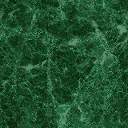 Здание школы                                                          Вход в здание                                                 Территория  школы                              Вход	Въезд	ВходПотенциально-опасные участки  и критические элементы объекта:	    - лесной массив с северной стороны объекта          - входы-выходы, въезд на территорию и здание объекта